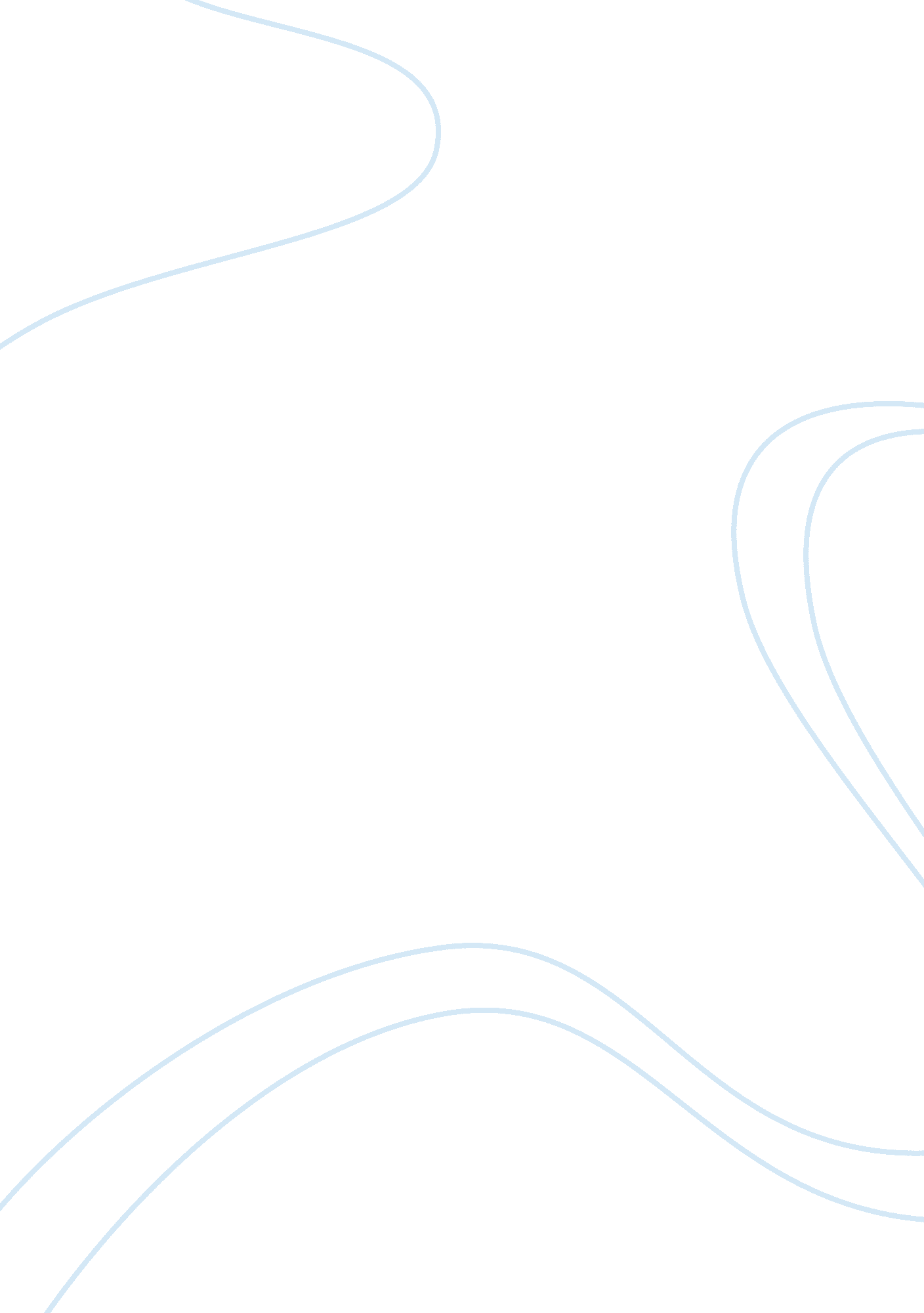 Poverty is not a lifelong identityScience, Social Science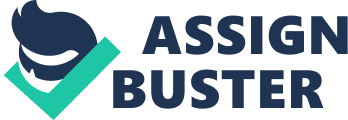 ﻿The article is based on an interview about how those who are poor and receiving financial aid from the government should have their names published and made public knowledge as a way to tell the rich how their money is being used and by whom. There is further discussion on how those that are poor and earning minimum wages should not even have children because they cannot afford them. The statistics from the article indicate that around 88% of the workers are earning a minimum wage and that a third of them have children whom they cannot support hence relying on help from others (Jackson, 2015). 
This article is a bot harsh on the poor. No one really choses to be poor and no one would like to be exposed to the problems that the poor have. By exposing the poor to the rest of the population in the nation, this is not only demeaning but inhumane as well. The poor may be relying on the support from government and the taxes of the rich and those in the middle class, but this does not mean they also do not contribute minimally to this taxation. Even those earning minimum wages still pay minimal taxes even through purchase of food and other commodities. 
The fact that the majority of the poor are immigrants who work for the rich who are paying them the minimum wages has failed to be mentioned in the article. It is only fair to mention that these people are poor because they are being paid less since majority are immigrants and others in the nation illegally hence being taken advantage of by the rich. 
References 
Jackson, J. (2015, October 8). Poverty is not a lifelong identity. Fairness and Accuracy in Reporting. Retrieved from http://fair. org/home/poverty-is-not-a-lifelong-identity/ 